ГЛАВА ВЕРХНЕМАМОНСКОГО СЕЛЬСКОГО ПОСЕЛЕНИЯВЕРХНЕМАМОНСКОГО МУНИЦИПАЛЬНОГО РАЙОНАВОРОНЕЖСКОЙ ОБЛАСТИР А С П О Р Я Ж Е Н И Еот 27 марта 2024 г.        	                                                                                   № 05-р -------------------------------    с. Верхний МамонО назначении публичных слушаний по обсуждению проекта решения «Об исполнении бюджета Верхнемамонского сельского поселения за 2023 год»В соответствии со статьей 28 Федерального закона от 06.10.2003г. №131-ФЗ «Об общих принципах организации местного самоуправления в Российской Федерации», статьей 19 Устава Верхнемамонского сельского поселения Верхнемамонского муниципального района1. Назначить публичные слушания по обсуждению проекта решения «Об исполнении бюджета Верхнемамонского сельского поселения за 2023 год».2. Провести публичные слушания по обсуждению проекта решения «Об исполнении бюджета Верхнемамонского сельского поселения за 2023 год» «10» апреля 2024 года в 10.00 часов в бухгалтерии администрации Верхнемамонского сельского поселения, по адресу: Воронежская область, Верхнемамонский район, с.Верхний Мамон, ул.Школьная, д.9.3. Администрации Верхнемамонского сельского поселения обеспечить извещение населения Верхнемамонского сельского поселения о проводимых публичных слушаниях и опубликование (обнародование) результатов публичных слушаний.4. Установить, что с проектом решения «Об исполнении бюджета Верхнемамонского сельского поселения за 2023 год» можно ознакомиться в бухгалтерии администрации Верхнемамонского сельского поселения.5. Создать рабочую группу по подготовке и проведению публичных слушаний в следующем составе:Малахов О.М. – исполняющий обязанности главы Верхнемамонского сельского поселения, руководитель рабочей группы;Лактионова О.Н. – главный специалист - главный бухгалтер администрации Верхнемамонского сельского поселения, заместитель руководителя рабочей группы.Члены группы:Волокитина Е.В. – ведущий специалист по социальным вопросам администрации Верхнемамонского сельского поселения, Меджанян С.Г. – главный специалист администрации Верхнемамонского сельского поселения,Лукъянчиков С.К. – инспектор ЖКХ администрации Верхнемамонского сельского поселения. 6. Контроль за исполнением настоящего распоряжения оставляю за собой.Исполняющий обязанностиглавы Верхнемамонскогосельского поселения			                       	О.М. Малахов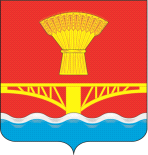 